Name of Institute: Indus Institute of Management Studies (IIMS)Name of Faculty: Dr. Renu ChoudharyCourse code: BC0302Course name: Income Tax Law and PracticePre-requisites:  H.S.CCredit points: 6 CreditsOffered Semester: IIICourse Lecturer (weeks 01 – 15)Full name: Dr. Renu ChoudharyDepartment with siting location: ManagementTelephone: 8511557949Email: renuchoudhary.mba@indusuni.ac.inConsultation times: 3.00 PM to 4.00 PMStudents will be contacted throughout the Session via Mail with important information relating to this Course. Course ObjectivesTo provide basic knowledge and equip students with application of principles and provisions of Income-tax Act, 1961 and the relevant Rules To understand taxation laws requirements and its need for managerial decision-making.Course Outcomes (CO)On successful completion of this course students will be able to:CO1: Understand the basic concepts in the field of taxation laws and determine the    	      residential status of an individualCO2: Compute taxable income from Salary and House propertyCO3: Compute taxable income from Capital Gains and other sourcesCO4: Compute taxable income from Profit and Gains of Business or Profession.CO5: Compute taxable income and tax liability of an individual.CO6: To know the impact of tax laws on companies and individualsCourse OutlineUnit-I											Introduction: Basic concepts: Income, person, assessee, assessment year, previous year, gross total income, total income, maximum marginal rate of tax; Permanent Account Number.Residential status; Scope of total income on the basis of residential statusAgricultural income, Exempted income Unit-II										Computation of Income under different heads-I: Income from Salaries; Income from house propertyUnit-III										Computation of Income under different heads-II: Profits and gains of business or profession; Capital gains; Income from other sourcesUnit-IV 										Computation of Total Income and Tax Liability: Income of other persons included in assesse’s total income; Aggregation of income and set-off and carry forward of losses; Deductions from gross total income; Rebates and reliefs Computation of total income and tax liability of individuals Method of deliveryLectures, PPT, case studies, experiential exercises, Active Learning Techniques.Study timeSix hours per weekCO-PO Mapping (PO: Program Outcomes)PO1: Enhance Conceptual clarity &amp; domain knowledgePO2: Create Awareness of Business EnvironmentPO3: Develop Effective communication skillsPO4: Build Analytical skills in BusinessPO5: Comprehend Ethical and Social ResponsibilityPO6: Build professional competence as per industry requirementsBlooms Taxonomy and Knowledge retention (For reference)(Blooms taxonomy has been given for reference) 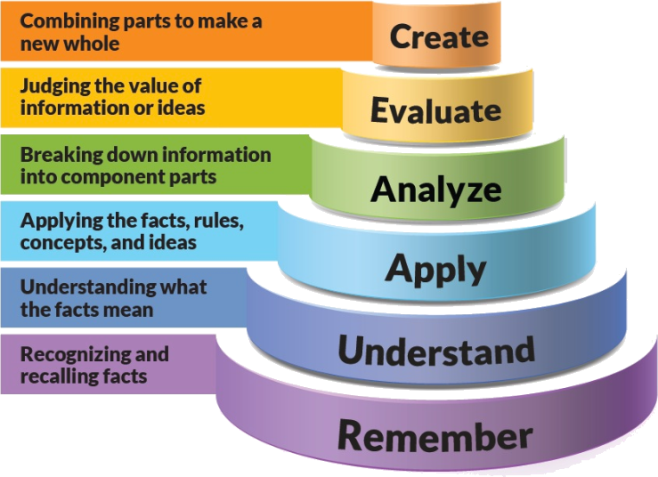 Figure 1: Blooms Taxonomy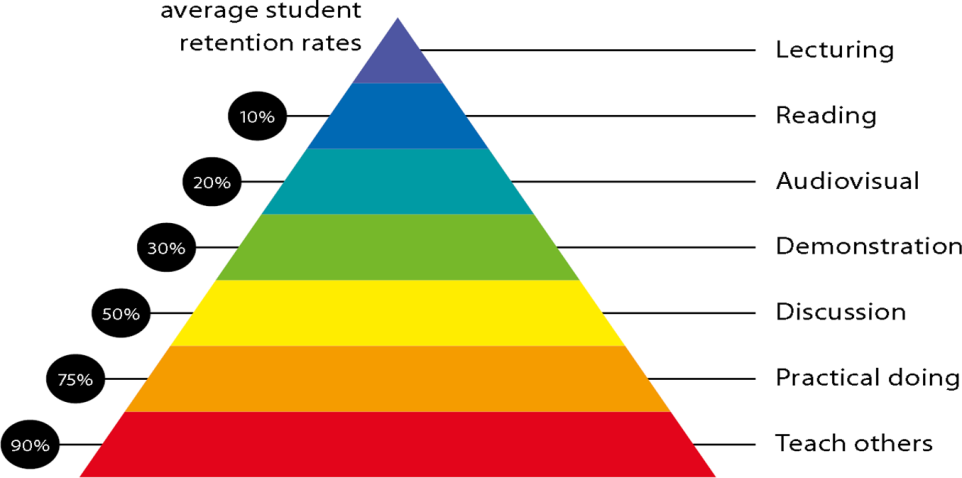 Figure 2: Knowledge retentionGraduate Qualities and Capabilities covered (Qualities graduates harness crediting this Course)Practical work:ASSIGNMENT -1 Unit  1&2 ASSIGNMENT -2 Unit  3&4Lecture timesMonday – 3:10PM – 4:10PMTuesday  - 2:05PM – 3:05PMWednesday - 3:10PM – 4:10PMThrusday - 3:10PM – 4:10PMFriday - 1:00PM – 2:00PMAttendance RequirementsThe University norms states that it is the responsibility of students to attend all lectures, tutorials, seminars and practical work as stipulated in the Course outline. Minimum attendance requirement as per university norms is compulsory for being eligible for mid and end semester examinations.Details of referencing system to be used in written workText booksDr. Girish Ahuja & Dr. Ravi Gupta, Systematic Approach to Income Tax. Allahabad, Bharat Law House. Latest EditionDr. Vinod K. Singhania& Dr. Monica Singhania, Tax  Planning & Business Tax Procedures, Taxmann’s PublicationReference Books:Dr. Vinod K. Singhania& Dr. Monica Singhania, Student’s Guide to Income Tax,Taxmann’s Publication (Latest)Dr. Vinod K. Singhania& Dr. KapilSinghania,Direct Taxes: Law and Practices. Delhi, Taxman.Bhagwati Prasad, Direct Taxes Law & Practice, WishwaPrakashan.GirishAhuja& Ravi Gupta,Corporate Tax Planning & Management, Bharat Law House. Latest EditionASSESSMENT GUIDELINESYour final course mark will be calculated from the following:SUPPLEMENTARY ASSESSMENTStudents who receive an overall mark less than 40% in mid semester or end semester will be considered for supplementary assessment in the respective components (i.e mid semester or end semester) of semester concerned. Students must make themselves available during the supplementary examination period to take up the respective components (mid semester or end semester) and need to obtain the required minimum 40% marks to clear the concerned components.Late WorkLate assignments will not be accepted without supporting documentation.  Late submission of the reports will result in a deduction of -5% of the maximum mark per calendar dayFormatAll assignments must be presented in a neat, legible format with all information sources correctly referenced.  Assignment material handed in throughout the session that is not neat and legible will not be marked and will be returned to the student.Retention of Written WorkWritten assessment work will be retained by the Course coordinator/lecturer for two weeks after marking to be collected by the students. University and Faculty PoliciesStudents should make themselves aware of the University and/or Faculty Policies regarding plagiarism, special consideration, supplementary examinations and other educational issues and student matters. Plagiarism - Plagiarism is not acceptable and may result in the imposition of severe penalties.   Plagiarism is the use of another person’s work, or idea, as if it is his or her own - if you have any doubts at all on what constitutes plagiarism, please consult your Course coordinator or lecturer. Plagiarism will be penalized severely. Do not copy the work of other students. Do not share your work with other students (except where required for a group activity or assessment)Course schedule(subject to change)(Mention quiz, assignment submission, breaks etc as well in the table under the Teaching Learning Activity Column)PO1PO2PO3PO4PO5PO6CO 1331323CO 2321222CO 3331223CO 4331223CO 5331223CO 6331223General Graduate QualitiesSpecific Department of ______Graduate CapabilitiesInformedHave a sound knowledge of an area of study or profession and understand its current issues, locally and internationally. Know how to apply this knowledge. Understand how an area of study has developed and how it relates to other areas.1 Professional knowledge, grounding & awarenessIndependent learnersEngage with new ideas and ways of thinking and critically analyze issues. Seek to extend knowledge through ongoing research, enquiry and reflection. Find and evaluate information, using a variety of sources and technologies. Acknowledge the work and ideas of others.2 Information literacy, gathering & processingProblem solversTake on challenges and opportunities. Apply creative, logical and critical thinking skills to respond effectively. Make and implement decisions. Be flexible, thorough, innovative and aim for high standards.3 Problem solving skillsEffective communicatorsArticulate ideas and convey them effectively using a range of media. Work collaboratively and engage with people in different settings. Recognize how culture can shape communication.4 Written communicationEffective communicatorsArticulate ideas and convey them effectively using a range of media. Work collaboratively and engage with people in different settings. Recognize how culture can shape communication.5 Oral communicationEffective communicatorsArticulate ideas and convey them effectively using a range of media. Work collaboratively and engage with people in different settings. Recognize how culture can shape communication.6 TeamworkResponsibleUnderstand how decisions can affect others and make ethically informed choices. Appreciate and respect diversity. Act with integrity as part of local, national, global and professional communities. 7 Sustainability, societal & environmental impactWeek # Topic & contents Topic & contents CO AddressedCO AddressedTeaching Learning Activity (TLA)Weeks 1Basic concepts: Income, person, assessee, assessment year, previous year, gross total income, total income, maximum marginal rate of tax; Permanent Account Number.Basic concepts: Income, person, assessee, assessment year, previous year, gross total income, total income, maximum marginal rate of tax; Permanent Account Number.CO1CO1LectureWeeks 2Residential status; Scope of total income on the basis of residential statusAgricultural income, Exempted income Residential status; Scope of total income on the basis of residential statusAgricultural income, Exempted income CO1CO1LectureWeek 3Computation of Income from SalariesComputation of Income from SalariesCO2CO2LectureWeek 4Computation of Income from SalariesComputation of Income from SalariesCO2CO2LectureWeek 5Computation of Income from house propertyComputation of Income from house propertyCO2CO2LectureWeek 6Computation of Income from Capital gainsCO3CO3LectureLectureWeek 7Computation of Income from other sourcesCO3CO3LectureLectureWeek 8Computation of Profits and gains of business or professionCO4CO4LectureLectureWeek 9Income of other persons included in assesse’s total income; Aggregation of income and set-off and carry forward of lossesCO5 & CO6CO5 & CO6LectureLectureWeek 10Revision LectureLectureWeek 11Mid TermWeek 12Deductions from gross total income; Rebates and reliefsCO5 & CO6CO5 & CO6LectureLectureWeek 13Computation of total income and tax liability of individuals CO5 & CO6CO5 & CO6LectureLectureWeek 14Computation of total income and tax liability of individuals CO5 & CO6CO5 & CO6LectureLectureWeek 15Doubt solving & revisionLectureLecture